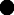 Станом на: 08.22РОЗСТОЮВАЛЬНИЙ КОШИКРозстоювальний кошик використовується для вистоювання хлібного тіста.Він забезпечує оптимальний процес вистоювання, захищає тісто від висихання й стабілізує його форму.Хліб, що перебував у розстоювальному кошику, отримує під час випікання більшу частку кірки по відношенню до всього хліба, це робить його смак більш насиченим та ароматнішим.ВикористанняРозстоювальний кошик має бути абсолютно чистим.Переконайтеся, що в ньому не залишилося жодних часток пилу чи чогось подібного.Добре посипте його сумішшю з 50 % борошна та 50 % крохмалю (кукурудзяного або картопляного).У жодному разі не використовуйте олію для змащення розстоювального кошика.Тепер покладіть тісто в посипаний борошном кошик.Якщо ви хочете надати своєму хлібу особливого аромату, ви можете розсипати насіння в кошик перед закладанням тіста.Накрийте розстоювальний кошик вологою тканиною і поставте тісто в тепле місце, в якому немає протягів. Не ставте його поруч із обігрівачем, оскільки опалювальне повітря може спричинити висихання тіста.Після закінчення необхідного часу вистоювання переверніть кошик на жаровню або форму для випікання і випікайте хліб відповідно до рецепту.Увага: ніколи не допускайте потрапляння розстоювального кошика в духову шафу.Після цього очистьте кошик таким чином.ЧищенняПісля вилучення хлібного тіста розстоювальному кошику потрібен час для висихання. Покладіть його в добре вентильоване місце.Після висихання вистукайте надлишки борошна й очистьте розстоювальний кошик насухо звичайною щіткою.У разі частого використання рекомендовано періодично стерилізувати його.Для цього просто поставте кошик у духову шафу на 30–45 хвилин за температури близько 120 °C.